Kárpátaljai Magyar CserkészszövetségMINTATÁBOR 2014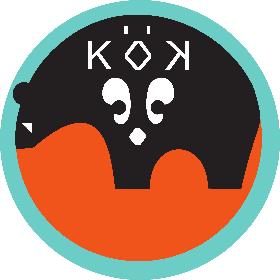 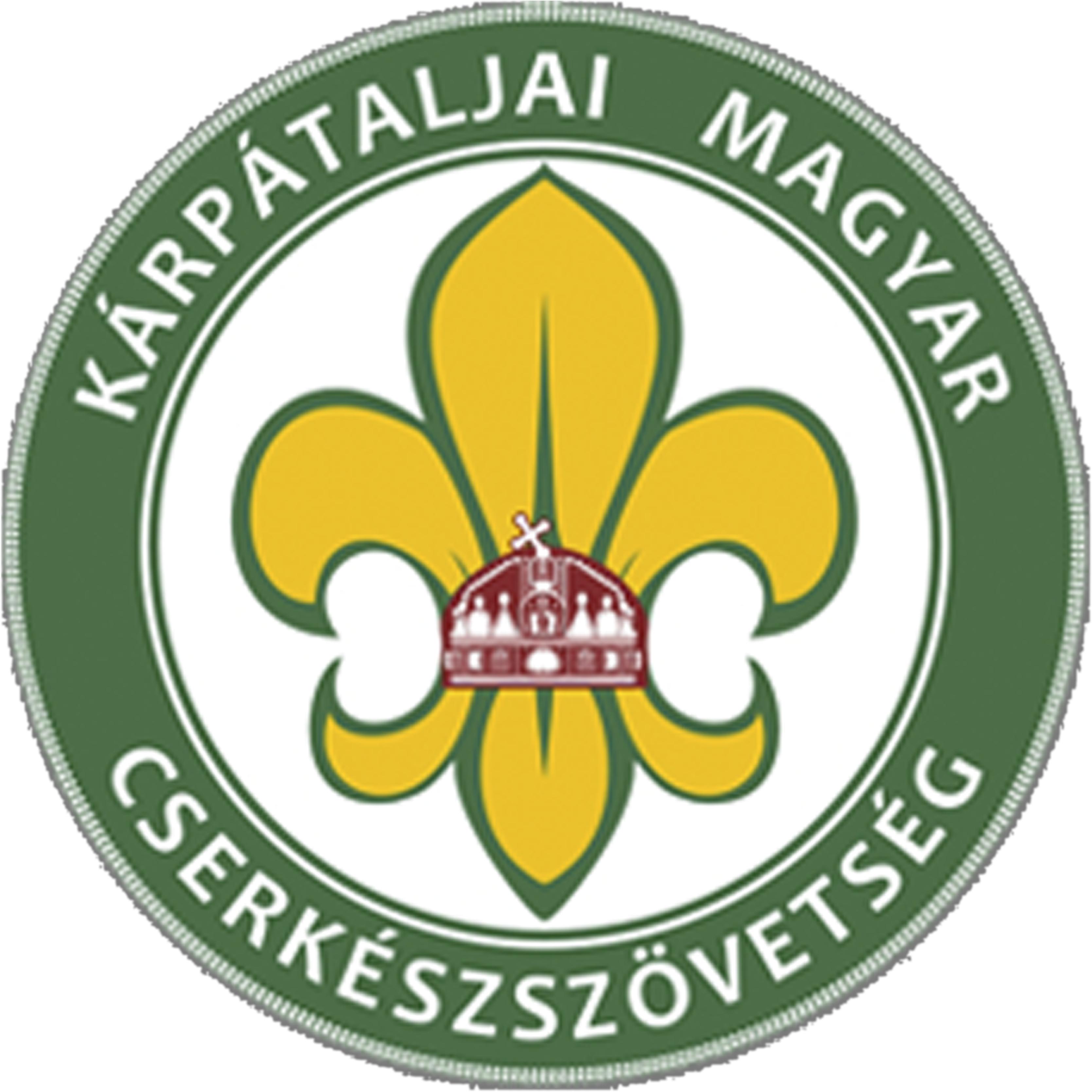 Kedves Szülő!Egy kitűnő jellemerősítő tábort ajánlunk gyerekének Kárpátalján. A cserkészet, mint egy több mint 100 éves ifjúságnevelő mozgalom biztosítja a tábor szellemiségének pedagógiai hátterét. A mozgalom eszmeiségének központjában a gyerek áll. A gyermek tapasztalati úton sajátít el új ismereteket miközben problémamegoldó, konfliktuskezelő készségei is fejlődnek. Játékokat, kalandot, és sok-sok közösségi élményt kínálunk gyerekének. A magyar cserkészet alapelveihez híven fontos szerepet kap a magyar történelem-, földrajz-, népdal oktatása is a tábor folyamán.A következő gyakorlati ismeretekkel ismerkedhet meg gyermeke, amennyiben részt vesz a Mintatáborban.-csomózás -térképolvasás -gyógynövényismeret -tűzrakás-főzés-sípjelek, útjelek, rovásírás -szerszámhasználat -sátorállítás-becslésA cserkésszé nevelés a következő irányzatokat foglalja magába:-jellemnevelés (becsület, takarékosság, tisztelet, környezetvédelem, szolgálat, segítőkészség, megfontoltság, testi- és lelki tisztaság)-vallásos nevelés: keresztény/keresztyényJelenleg a cserkészet az Egyesült Nemzetek Szervezete után a 2. legelterjedtebb mozgalom a világon. Több mint 38 000 000 tagja van a világ minden egyes részén.Engedje, hogy gyermeke megismerkedjen a cserkészettel és közben hasznos és értékes tagjává váljon a helyi közösségnek!A mintatábor dátuma: 2014. augusztus 1-5.A mintatábor helyszíne: Nádaspatak (Тростяниця), Kárpátalja.Részvételi díj: 99 hriveny*S végül álljon itt egy idézet, a cserkészet alapítójától, Lord Baden-Powell-től:„Próbáljátok meg úgy itthagyni ezt a világot, hogy jobb legyen, mint ahogy kaptátok”.Jó munkát! Henkel Beatrix, cserkésztiszt a 2014-es mintatábor parancsnoka henkel.beatrix@gmail.com* Amennyiben a részvételi díj befizetése gondot okoz, kérjük jelezze a csapatparancsnoki feladatokkal megbízott cserkésznél!